Do NowTrauma-Informed Teaching in ECE: Part 3Think about your own experience in coping with the new realities that have come with the coronavirus pandemic.What emotional and physical responses have you experienced in the past four months? How have you managed those responses? How have you relied on others to help you?Managing Hardship in the Time of COVIDTrauma-Informed Teaching in ECE: Part 3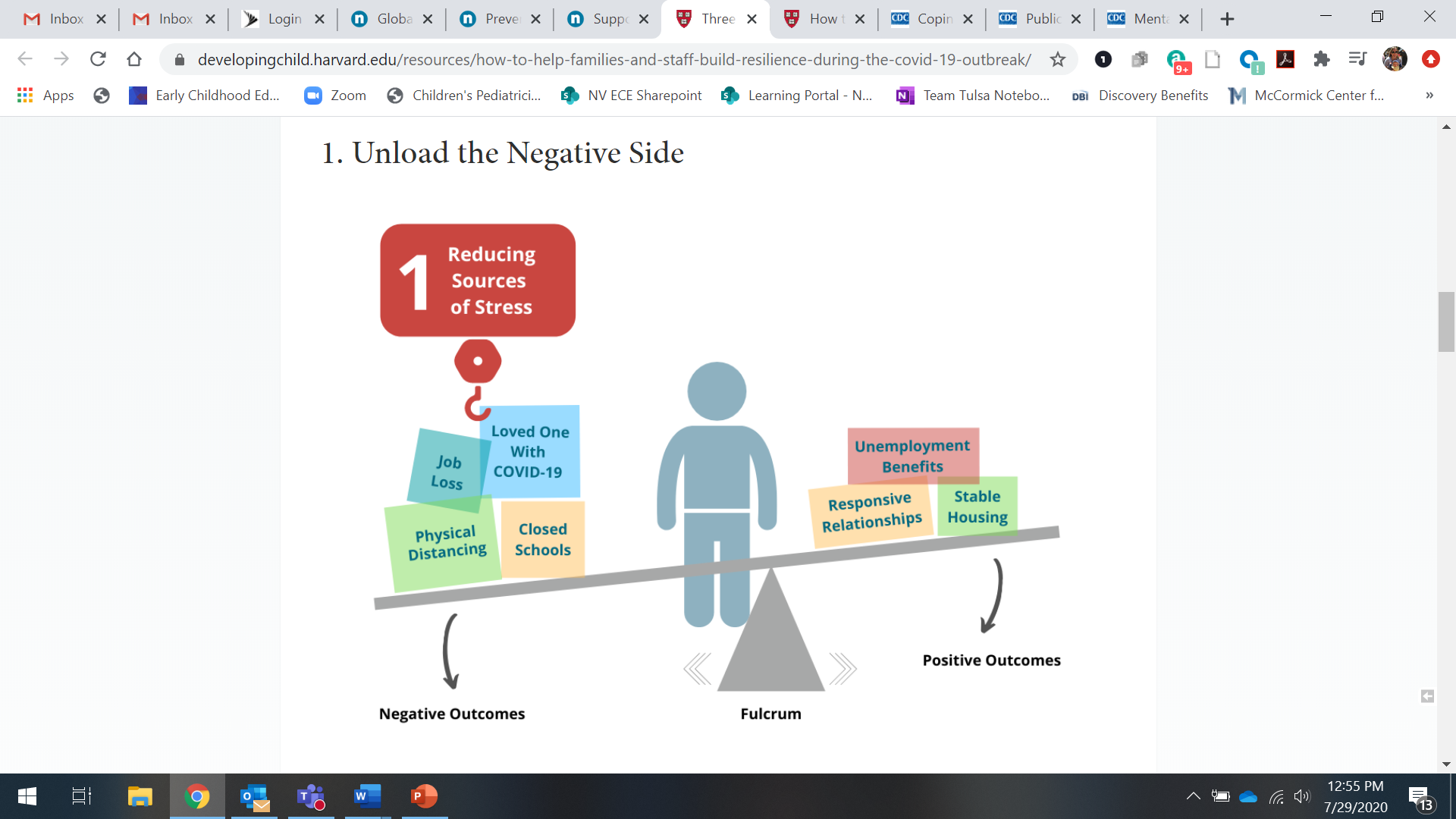 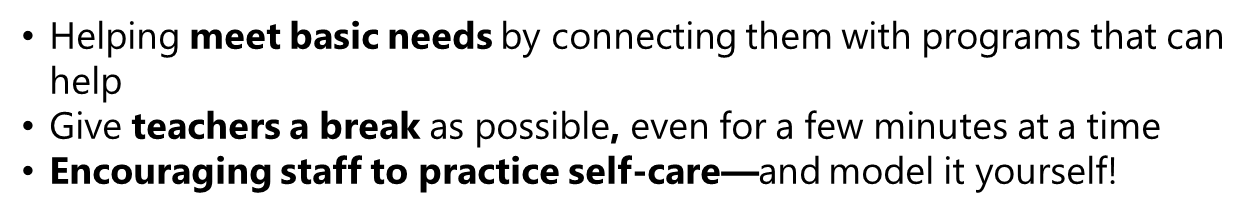 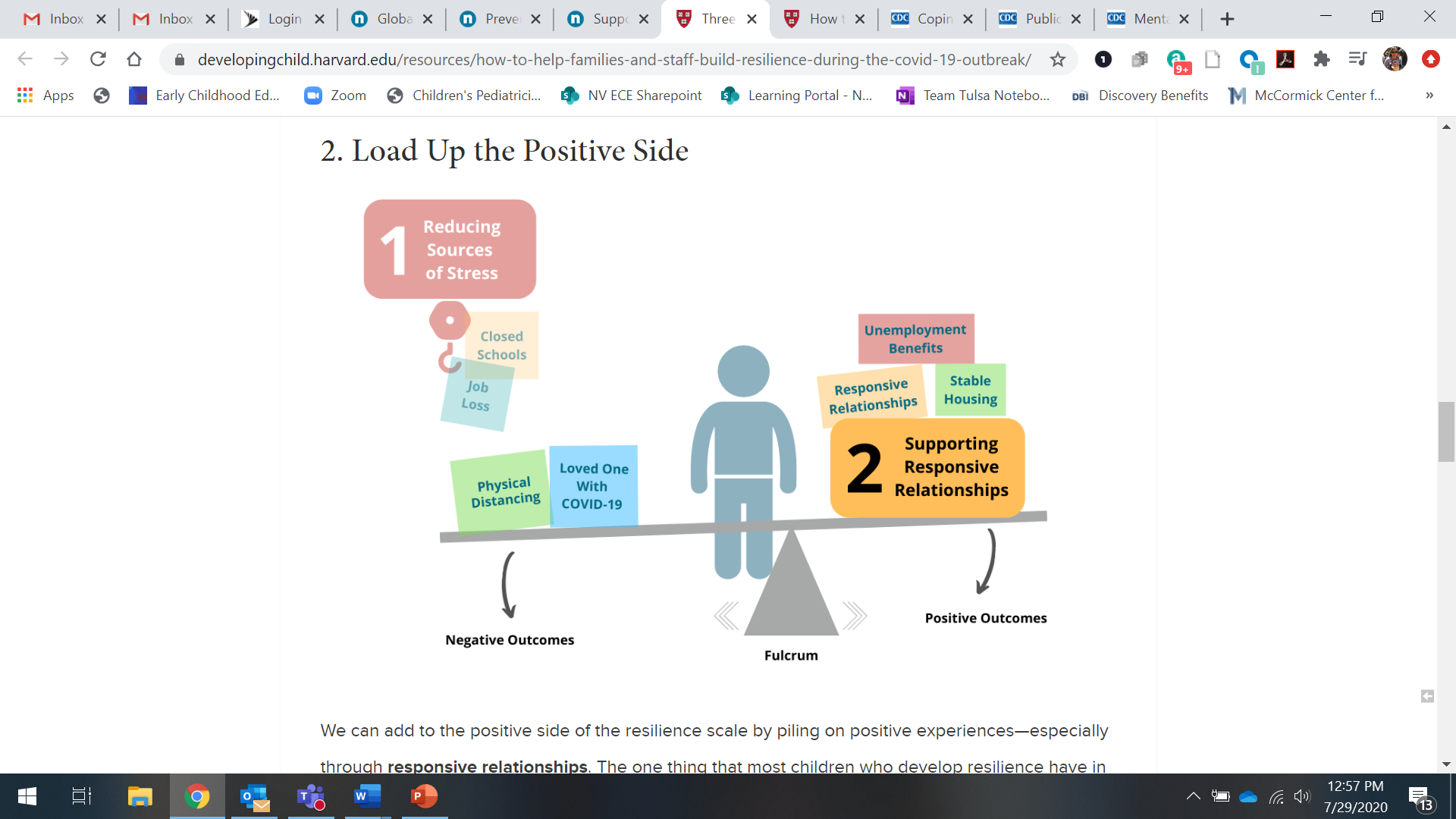 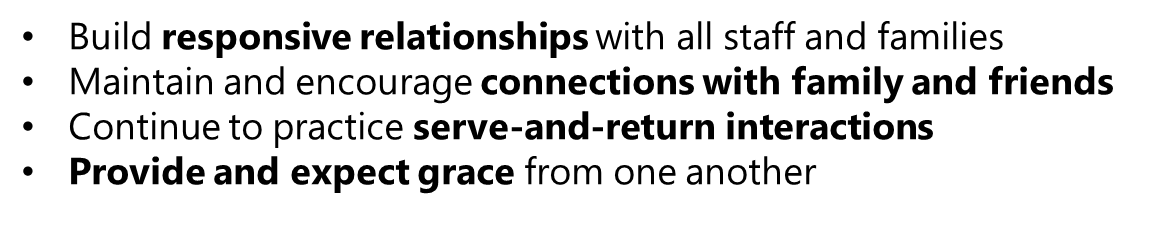 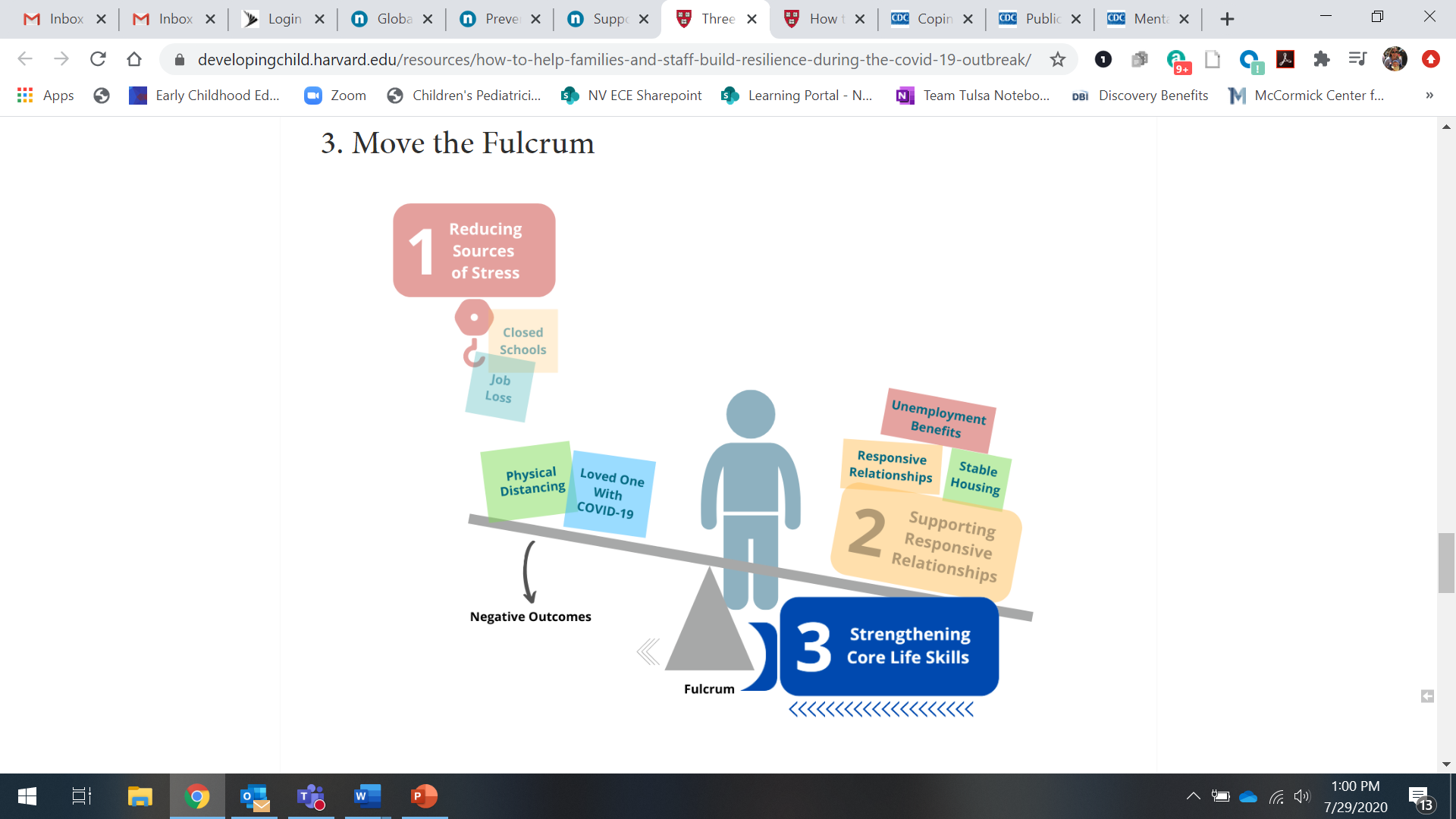 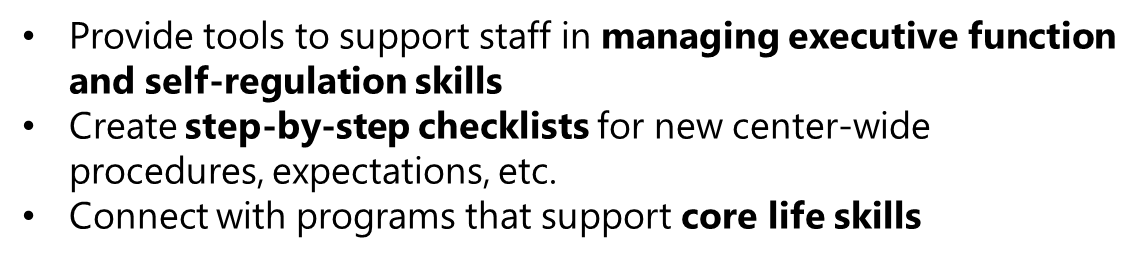 ReflectionTrauma-Informed Teaching in ECE: Part 3How can you apply the three previous principles to support yourself and your colleagues in managing hardship?Recognizing Common Symptoms of StressTrauma-Informed Teaching in ECE: Part 3If you or your colleagues (or your families) are exhibiting some of the symptoms below, it may be an indicator of unhealthy levels of stress:Feeling irritation, anger, or in denialFeeling uncertain, nervous, or anxiousLacking motivationFeeling tired, overwhelmed, or burned outFeeling sad or depressedHaving trouble sleepingHaving trouble concentratingPhysical reactions, such as headaches, body pains, stomach problems, and skin rashesChanges in appetite, energy, and activity levelsConcrete Support Strategies:Planning to Support Yourself and Your ColleaguesTrauma-Informed Teaching in ECE: Part 3SocialEmotionalCultivate and maintain supportive relationships with all staff membersPlan for safe, socially-distanced, face-to-face timeSupport managing personal and professional needsFind ways to stay connected to the communityConnect staff to resourcesAllow safe places to process emotionsAir feelings and talk through problemsBuild in time for breaksDevelop a professional support systemSupport practicing mindfulness across your school or centerGive your staff (and yourself) grace as you move through this complex timeHow can I….For myself:For my colleagues:Reduce sources of stressProvide positive experiences (i.e. through responsive relationships)Strengthen core life skillsSupport social well-beingSupport emotional well-being